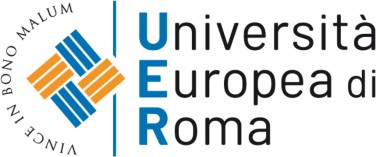 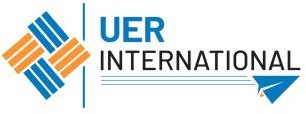 MOD 27-BAl Consiglio del CdL in	dell’Università degli Studi Europea di RomaRICHIESTA APPROVAZIONE PROGRAMMA DI STUDI ALL’ESTERO NELL’AMBITO DEL PROGRAMMA DI SCAMBI INTERNAZIONALIIl/La sottoscritto/a	nato/a a	(	) il	/	/ 	matricola	, iscritto/a al …….anno del Corso di Laurea in  	C H I E D Edi poter modificare il proprio curriculum degli studi secondo il seguente programma:Ai fini del riconoscimento dei crediti relativi all’attività formativa da svolgere all’estero dell’accreditamento della votazione relativa, si impegna a presentare apposita documentazione giustificativa, come previsto dal vigente Regolamento per la mobilità internazionale degli studenti.Con osservanza.Roma, …………………………………	Firma leggibile dello studente…………….…………………..Attività formativadi cui si chiede la sostituzioneCFU previsti per l’attività formativa di cui sichiede la sostituzioneAttività formativa sostitutivada svolgere presso l’Università stranieraCFU previsti per l’attività sostitutiva da svolgere all’estero